      22.Funkční deriváty       karboxylových  kyselinJaké 2 velké skupiny derivátů lze od karboxylových kyselin odvodit?Jakým způsobem lze odvodit funkční deriváty  od karboxylových kyselin? Charakterizuj funkční deriváty KK z hlediska přítomnosti charakteristické funkční skupiny. Tzn. rozděl deriváty podle charakteru substituentu.Které z derivátů KK (funkční či substituční) se více podobají vlastnostem karboxylovým kyselinám? Proč?Jsou funkční deriváty KK  kyseliny? Vysvětli.Zařaď dané deriváty KK mezi substituční či funkční. Urči jejich vzorce, u funkčních derivátů správně zařaď podle přítomnosti  f-ční skupiny:methylacetát, kys. fluoroctová, acetamid, glycin, sukcinanhydrid, kys. pyrohroznová, formylchlorid, kys. mléčná, octan vápenatý, ethannitril,                 N-methylformamid, N-methylbenzamid, nikotinamid, chlorid kyseliny octové,  kys. chloroctováUrči název funkčních derivátů KK daných jejich vzorci: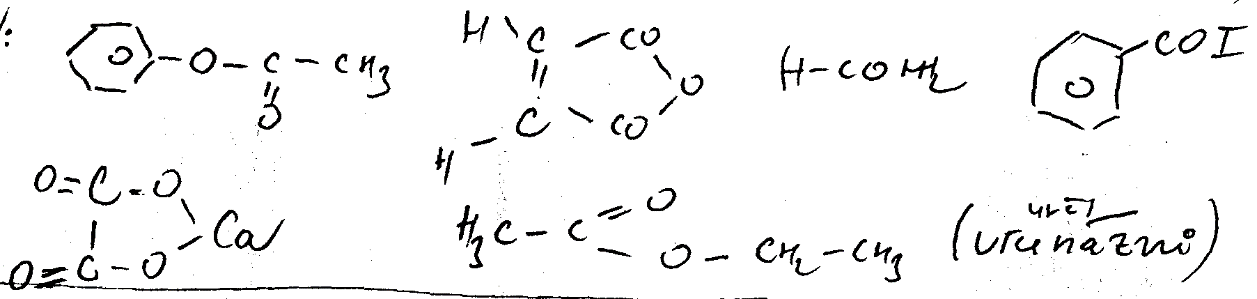 Navrhni způsob přípravy těchto funkčních derivátů KK a popiš rovnicí:octan hlinitý, mravenčan sodný, palmitan draselný, stearan sodný, benzoan sodný. O jaký typ derivátů se jedná? Urči jejich vzorce.Co jsou to mýdla, uveď příklady, dělení + způsob přípravy.Popiš čistící účinek mýdla. Jakou reakci bude mít sodná sůl kyseliny stearové ve vodě (K, N, Z)?Vysvětli která část mýdla se hydratuje a která se hydrolyzuje.Jakou chem. reakci označujeme -  zmýdelnění?K čemu se v lékařství používá  ?K čemu se v potravinářství používá benzoan sodný?Napiš strukturní vzorec šťavelanu vápenatého (uveď druhy vazeb v této látce)Čeho je tato látka součástí?Ve zdravotnictví se používá k …Jakým způsobem lze ze soli karboxylové kyseliny vytěsnit opět KK?Ve kterých látkách se nachází iontová vazba: etylacetát, acetylchlorid, acetylen, nátriumacetát.Urči charakteristickou reakci funkčních derivátů KK (srovnej reaktivitu jednotlivých druhů funkčních derivátů vzhledem k této reakci) Na čem závisí reaktivnost funkčních derivátů při SN ?Jaké je použití acylhalogenidů a anhydridů KK v organické syntéze?Doplň vzorce, produkty a typ reakce:acetanhydrid   acetanhydrid    jantarová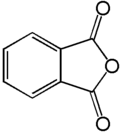                              (redukcí-hydrogenací amidů vznikají….?)Která látka odštěpuje při esterifikaci –OH skupinu?Z čeho vzniká voda při esterifikaci?Proč se při esterifikaci používá jako katalyzátor ?Reakcí kterých látek lze připravit ethylformiát, fenylacetát, methylbenzoát, ethylbutyrát, tristearoylglycerol?Patří estery mezi soli? Urči jejich t.v  a rozpustnost ve vodě. Vysvětli.Které látky se označují jako tuky, vosky?Jaký je rozdíl mezi tukem a olejem?Co vzniká kyselou a zásaditou(alkalickou) hydrolýzou tuků?tripalmitoylglycerol  ………….	  (urči název reakce)tristearoylglycerol  ………….          (urči název reakce)Které z uvedených sloučenin se tvoří při zahřívání tuku s vodným roztokem :soli karboxylových kyselintriacylglycerolyglycerolmastné kyseliny a glycerolZtužování tuků znamená:prodloužení řetězců mastných kyselinzkracování řetězců mastných kyselinoxidaci základního alkoholukatalytickou hydrogenaci nenasycených vazeb mastných kyselinCo je opačným procesem k esterifikaci?Urči význam kyselé hydrolýzy tuků v metabolismu organismu.Acetanhydrid snadno váže vodu proto se používá ……..?Srovnej reaktivitu: acylhalogenidy / alkylhalogenidy.Uveď názvy a vzorce 2 proteinogenních AMK, které mají charakter amidů.Urči rozpustnost amidů ve vodě, jejich t.v. Vysvětli.Porovnej bazicitu a kyselost  amidů a aminů. Vysvětli.Co jsou to přirozené a umělé polyamidy?  Zařaď: peptidy, proteiny, nylon 66Charakteristická vazba…..?Vysvětli intermolekulární a intramolekulární reakci mezi –NH2  a  -COOHUveď typickou vazbu v peptidech či proteinech. Její důkaz pomocí ……?Zapiš vzorec Ala-Ser, Ser-Ala.Jak se říká cyklickým amidům? Zapiš produkt zahřívání kys. gama aminomáselné.                                                         Milan Haminger BiGy Brno 2017©